images de garcons et de filles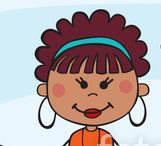 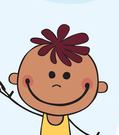 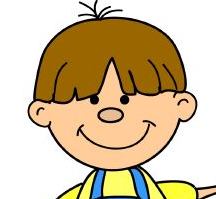 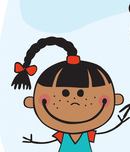 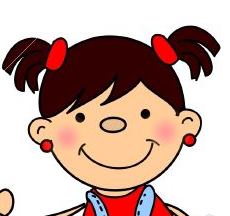 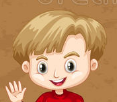 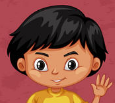 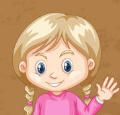 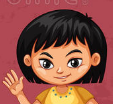 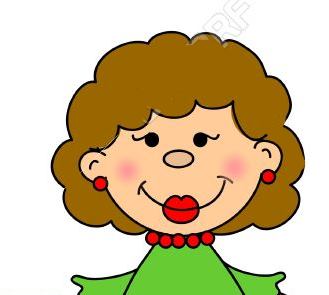 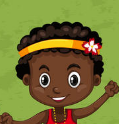 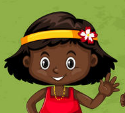 